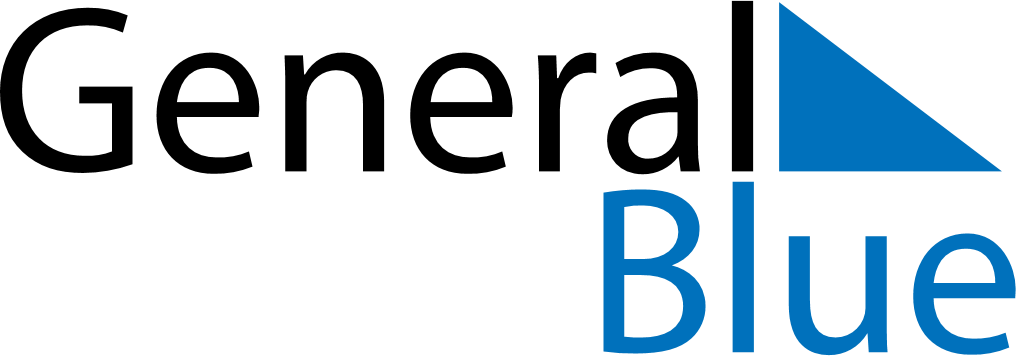 May 2024May 2024May 2024May 2024May 2024May 2024Flen, Soedermanland, SwedenFlen, Soedermanland, SwedenFlen, Soedermanland, SwedenFlen, Soedermanland, SwedenFlen, Soedermanland, SwedenFlen, Soedermanland, SwedenSunday Monday Tuesday Wednesday Thursday Friday Saturday 1 2 3 4 Sunrise: 4:55 AM Sunset: 8:45 PM Daylight: 15 hours and 50 minutes. Sunrise: 4:53 AM Sunset: 8:48 PM Daylight: 15 hours and 55 minutes. Sunrise: 4:50 AM Sunset: 8:50 PM Daylight: 16 hours and 0 minutes. Sunrise: 4:47 AM Sunset: 8:52 PM Daylight: 16 hours and 4 minutes. 5 6 7 8 9 10 11 Sunrise: 4:45 AM Sunset: 8:55 PM Daylight: 16 hours and 9 minutes. Sunrise: 4:42 AM Sunset: 8:57 PM Daylight: 16 hours and 14 minutes. Sunrise: 4:40 AM Sunset: 8:59 PM Daylight: 16 hours and 19 minutes. Sunrise: 4:38 AM Sunset: 9:02 PM Daylight: 16 hours and 24 minutes. Sunrise: 4:35 AM Sunset: 9:04 PM Daylight: 16 hours and 28 minutes. Sunrise: 4:33 AM Sunset: 9:06 PM Daylight: 16 hours and 33 minutes. Sunrise: 4:30 AM Sunset: 9:09 PM Daylight: 16 hours and 38 minutes. 12 13 14 15 16 17 18 Sunrise: 4:28 AM Sunset: 9:11 PM Daylight: 16 hours and 42 minutes. Sunrise: 4:26 AM Sunset: 9:13 PM Daylight: 16 hours and 47 minutes. Sunrise: 4:24 AM Sunset: 9:15 PM Daylight: 16 hours and 51 minutes. Sunrise: 4:21 AM Sunset: 9:18 PM Daylight: 16 hours and 56 minutes. Sunrise: 4:19 AM Sunset: 9:20 PM Daylight: 17 hours and 0 minutes. Sunrise: 4:17 AM Sunset: 9:22 PM Daylight: 17 hours and 4 minutes. Sunrise: 4:15 AM Sunset: 9:24 PM Daylight: 17 hours and 9 minutes. 19 20 21 22 23 24 25 Sunrise: 4:13 AM Sunset: 9:26 PM Daylight: 17 hours and 13 minutes. Sunrise: 4:11 AM Sunset: 9:28 PM Daylight: 17 hours and 17 minutes. Sunrise: 4:09 AM Sunset: 9:31 PM Daylight: 17 hours and 21 minutes. Sunrise: 4:07 AM Sunset: 9:33 PM Daylight: 17 hours and 25 minutes. Sunrise: 4:05 AM Sunset: 9:35 PM Daylight: 17 hours and 29 minutes. Sunrise: 4:03 AM Sunset: 9:37 PM Daylight: 17 hours and 33 minutes. Sunrise: 4:02 AM Sunset: 9:39 PM Daylight: 17 hours and 36 minutes. 26 27 28 29 30 31 Sunrise: 4:00 AM Sunset: 9:41 PM Daylight: 17 hours and 40 minutes. Sunrise: 3:58 AM Sunset: 9:42 PM Daylight: 17 hours and 44 minutes. Sunrise: 3:57 AM Sunset: 9:44 PM Daylight: 17 hours and 47 minutes. Sunrise: 3:55 AM Sunset: 9:46 PM Daylight: 17 hours and 50 minutes. Sunrise: 3:54 AM Sunset: 9:48 PM Daylight: 17 hours and 54 minutes. Sunrise: 3:52 AM Sunset: 9:50 PM Daylight: 17 hours and 57 minutes. 